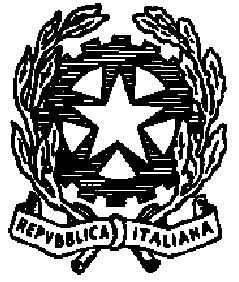 ISTITUTO COMPRENSIVO STATALE di ZEVIO Scuola dell’Infanzia – Primaria - Secondaria I gradoVia F.lli Stevani, 24 -  37059 Zevio (VR) –Tel. 0457850004/Fax 0456050909e-mail:vric84700l@istruzione.it – sito: www.icszevio.edu.itVRIC84700L - codice fiscale 80023680236INDICATORI E TEMPI MEDI DI PAGAMENTO (ART. 9 D.P.C.M. 22/09/2014)ANNO 2022INDICE I° TRIMESTRE    =-666.600,2830.722,19=21,70INDICE II° TRIMESTRE    =INDICE III° TRIMESTRE    =INDICE IV° TRIMESTRE    =